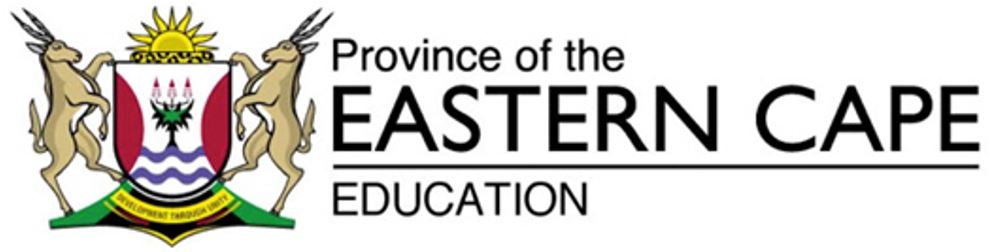 SubjectEnglish FALGrade12DateTopicShort StoriesShort StoriesRevisionRevisionRevisionTime Allocation60 mins60 minsMarks3030INSTRUCTIONSMatch the Short Story with its theme and characters from the table below.Match the character with the description provided.Match the Short Story with its theme and characters from the table below.Match the character with the description provided.Match the Short Story with its theme and characters from the table below.Match the character with the description provided.Match the Short Story with its theme and characters from the table below.Match the character with the description provided.Match the Short Story with its theme and characters from the table below.Match the character with the description provided.Short StoriesShort StoriesCharacters1.Transforming moments5.Jimmy, Girlie2.The Last Breath8.Else, Isabel3.Next Door7.Molly, Paddy4.The New Tribe2.Eva5.A Chip of Glass ruby6.Lebenah6.Village People3.Charlotte, Mr. Harger7.The Fur Coat1.Father Fikeni, Sizwe, Bulelwa8.The Doll’s house4.Julia, Arthur ArlingtonShort StoriesShort StoriesThemes1.Transforming moments3.Loss of innocence, appearance vis reality2.The Last Breath5.Sacrifice, Racial discrimination3.Next Door1.Friendship, Self-discovery, Envy4.The New Tribe7.Social class, love5.A Chip of Glass ruby2.Selflessness, kindness, love6.Village People8.Social class, innocence vis cruelty7.The Fur Coat6.Poverty, kindness8.The Doll’s house4.Adoption, racial integrationCharactersCharactersCharacter analysis1.Chester6. A blind and optimistic girl2.Cira9. A selfless and hard working woman3.Mr Harger7.A snobbish lady that look down upon people of a lower class4.Mr.Leornard1.A boy that is sensitive about his complexion5.Yusuf Bamjee2. An admired and talented praise poet6.Eva13.A selfish, manipulative woman7.Mrs Burnell3.An untrustworthy liar and a cheat8.Paddy maguire4.A firm and impatient man9.Zanip Bamjee12.A rebel girl that wears lipstick unlike other girls in her culture10.Kezia Burnell5.A conservative father that has hints of racial prejudice11.Lebenah8.A loving husband that has just been promoted12.Girlie11.An advanced man that believes women need to improve their minds13Molly Maguire14.A bossy and cruel lady14.Aunt Beryl10.A small loving girl that has no prejudices